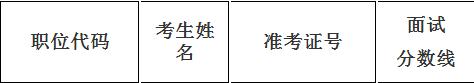 200110004014孟  凡123161106607125.2200110005022陈俊英123137654615128.6200110006017廖凯举123111511406115.5200110006017郭强之123137060716115.5200110007008李  岩123137656518119.0200110007009叶丽娜123111341210124.7200110011008张  阳123111751621132.0200110012005邓文锴123139040629125.8200110014005艾婷婷123111952303135.1